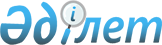 Об утверждении Шалкарского городского бюджета на 2020-2022 годыРешение Шалкарского районного маслихата Актюбинской области от 6 января 2020 года № 412. Зарегистрировано Департаментом юстиции Актюбинской области 14 января 2020 года № 6687
      В соответствии со статьей 6 Закона Республики Казахстан от 23 января 2001 года "О местном государственном управлении и самоуправлении в Республике Казахстан", статьей 9-1 Бюджетного кодекса Республики Казахстан от 4 декабря 2008 года, Шалкарский районный маслихат РЕШИЛ:
      1. Утвердить Шалкарский городской бюджет на 2020-2022 годы согласно приложениям 1, 2 и 3 соответственно, в том числе на 2020 год в следующих объемах:
      1) доходы – 542654,0 тысяч тенге, в том числе:
      налоговые поступления – 68795,0 тысяч тенге;
      неналоговые поступления – 304,0 тысяч тенге;
      поступления трансфертов – 473555,0 тысяч тенге;
      2) затраты - 973998,3 тысяч тенге;
      3) чистое бюджетное кредитование - 0,0 тысяч тенге, в том числе:
      бюджетные кредиты - 0,0 тысяч тенге;
      погашение бюджетных кредитов - 0,0 тысяч тенге;
      4) сальдо по операциям с финансовыми активами – 0,0 тысяч тенге, в том числе:
      приобретение финансовых активов – 0,0 тысяч тенге;
      поступления от продажи финансовых активов – 0,0 тысяч тенге;
      5) дефицит (профицит) бюджета - -431344,3 тысяч тенге;
      6) финансирование дефицита (использование профицита) бюджета - 431344,3 тысяч тенге;
      поступление займов – 0,0 тысяч тенге;
      погашение займов – 0,0 тысяч тенге;
      используемые остатки бюджетных средств – 0,0 тысяч тенге.
      Сноска. Пункт 1 c изменениями, внесенными решениями Шалкарского районного маслихата Актюбинской области от 02.04.2020 № 447 (вводится в действие с 01.01.2020); от 26.06.2020 № 494 (вводится в действие с 01.01.2020); от 10.09.2020 № 523 (вводится в действие с 01.01.2020); от 02.11.2020 № 552 (вводится в действие с 01.01.2020); от 26.11.2020 № 571 (вводится в действие с 01.01.2020); от 22.12.2020 № 602 (вводится в действие с 01.01.2020).


      2. Установить, что в доход Шалкарского городского бюджета зачисляются:
      по налоговым поступлениям:
      подоходный налог, в том числе индивидуальный подоходный налог;
      налоги на собственность, в том числе:
      налоги на имущество;
      земельный налог;
      налог на транспортные средства;
      по неналоговым поступлениям:
      доходы от государственной собственности, в том числе доходы от аренды имущества, находящегося в государственной собственности;
      штрафы, пени, санкции, взыскания, налагаемые государственными учреждениями, финансируемыми из государственного бюджета, а также содержащимися и финансируемыми из бюджета (сметы расходов) Национального банка Республики Казахстан, за исключением поступлений от организаций нефтяного сектора, в том числе:
      прочие неналоговые поступления.
      3. Принять к сведению и руководству, что с 1 января 2020 года установлено:
      1) минимальный размер заработной платы - 42500 тенге;
      2) месячный расчетный показатель для исчисления пособий и иных социальных выплат, а также для применения штрафных санкций, налогов и других платежей в соответствии с законодательством Республики Казахстан - 2651 тенге;
      3) величина прожиточного минимума для исчисления размеров базовых социальных выплат - 31183 тенге;
      с 1 апреля 2020 года:
      1) месячный расчетный показатель для исчисления пособий и иных социальных выплат, а также для применения штрафных санкций, налогов и других платежей в соответствии с законодательством Республики Казахстан - 2778 тенге;
      2) величина прожиточного минимума для исчисления размеров базовых социальных выплат - 32668 тенге.
      Сноска. Пункт 3 – в редакции решения Шалкарского районного маслихата Актюбинской области от 26.06.2020 № 494 (вводится в действие с 01.01.2020); изложен в новой редакции на казахском языке, текст на русском языке не меняется решением Шалкарского районного маслихата Актюбинской области от 10.09.2020 № 523 (вводится в действие с 01.01.2020).


      4. Предусмотреть в Шалкарском городском бюджете на 2020 год объем субвенции, передаваемой из районного бюджета в сумме 61002,0 тысяч тенге.
      5. Учесть в Шалкарском городском бюджете на 2020 год поступление следующих текущих целевых трансфертов из республиканского бюджета:
      на увеличение оплаты труда педагогов государственных организаций дошкольного образования - 44384,0 тысяч тенге.
      Распределение сумм текущих целевых трансфертов определяется на основании решения акима города Шалкар.
      Сноска. Пункт 5 c изменениями, внесенными решениями Шалкарского районного маслихата Актюбинской области от 26.11.2020 № 571 (вводится в действие с 01.01.2020); от 22.12.2020 № 602 (вводится в действие с 01.01.2020).


      6. Учесть в Шалкарском городском бюджете на 2020 год из областного бюджета поступление следующих текущих целевых трансфертов:
      на реализацию государственного образовательного заказа в дошкольных организациях образования - 25546,0 тысяч тенге;
      на снижение оплаты за питание в дошкольных организациях образования получающим адресную социальную помощь – 820,0 тысяч тенге;
      на увеличение ежегодного оплачиваемого трудового отпуска продолжительностью 42 календарных дня до 56 дней педагогических работников организаций дошкольного образования – 2619,0 тысяч тенге;
      на установку камер видеонаблюдения в дошкольных организациях образования – 1200,0 тысяч тенге.
      Распределение сумм текущих целевых трансфертов определяется на основании решения акима города Шалкар.
      Сноска. Пункт 6 c изменениями, внесенными решениями Шалкарского районного маслихата Актюбинской области от 26.06.2020 № 494 (вводится в действие с 01.01.2020); от 26.11.2020 № 571 (вводится в действие с 01.01.2020); от 22.12.2020 № 602 (вводится в действие с 01.01.2020).


      6-1. Предусмотреть в Шалкарском городском бюджете на 2020 год за счет кредитов из областного бюджета поступление бюджетного кредита на средний ремонт автомобильных дорог в сумме 431040,8 тысяч тенге.
      Сноска. Решение дополнено пунктом 6-1 в соответствии с решением Шалкарского районного маслихата Актюбинской области от 26.06.2020 № 494 (вводится в действие с 01.01.2020).


      7. Учесть в Шалкарском городском бюджете на 2020 год поступление следующих текущих целевых трансфертов из районного бюджета:
      на реализацию государственного образовательного заказа в дошкольных организациях образования – 320139,0 тысяч тенге;
      на текущие расходы и благоустройство города – 17234,0 тысяч тенге.
      Распределение сумм текущих целевых трансфертов определяется на основании решения акима города Шалкар.
      Сноска. Пункт 7 – в редакции решения Шалкарского районного маслихата Актюбинской области от 02.11.2020 № 552 (вводится в действие с 01.01.2020).


      8. Утвердить перечень местных бюджетных программ, не подлежащих секвестру в процессе исполнения Шалкарского городского бюджета на 2020 год, согласно приложению 4 к настоящему решению.
      9. Государственному учреждению "Аппарат Шалкарского районного маслихата" в установленном законодательством порядке обеспечить:
      1) государственную регистрацию настоящего решения в Департаменте юстиции Актюбинской области;
      2) размещение настоящего решения на интернет-ресурсе маслихата Шалкарского района, после его официального опубликования.
      10. Настоящее решение вводится в действие с 1 января 2020 года. Шалкарский городской бюджет на 2020 год
      Сноска. Приложение 1 – в редакции решения Шалкарского районного маслихата Актюбинской области от 22.12.2020 № 602 (вводится в действие с 01.01.2020). Шалкарский городской бюджет на 2021 год Шалкарский городской бюджет на 2022 год Перечень местных бюджетных программ, не подлежащих секвестру в процессе исполнения Шалкарского городского бюджета на 2020 год
					© 2012. РГП на ПХВ «Институт законодательства и правовой информации Республики Казахстан» Министерства юстиции Республики Казахстан
				
      председатель сессии Шалкарского 
районного маслихата 

М. Ержанов

      секретарь Шалкарского 
районного маслихата 

С. Бигеев
Приложение 1 к решению Шалкарского районного маслихата от 6 января 2020 года № 412
Категория
Категория
Категория
Категория
Категория
Сумма, 
тысяч тенге
Класс
Класс
Класс
Класс
Сумма, 
тысяч тенге
Подкласс
Подкласс
Подкласс
Сумма, 
тысяч тенге
Наименование
Наименование
Сумма, 
тысяч тенге
I. Доходы
I. Доходы
542654,0
1
Налоговые поступления
Налоговые поступления
68795,0
01
Подоходный налог
Подоходный налог
21441,0
2
Индивидуальный подоходный налог
Индивидуальный подоходный налог
21441,0
04
Налоги на собственность
Налоги на собственность
47283,0
1
Налоги на имущество
Налоги на имущество
1861,0
3
Земельный налог
Земельный налог
4824,0
4
Налог на транспортные средства
Налог на транспортные средства
40598,0
05
Внутренние налоги на товары, работы и услуги
Внутренние налоги на товары, работы и услуги
71,0
4
Сборы за ведение предпринимательской и профессиональной деятельности
Сборы за ведение предпринимательской и профессиональной деятельности
71,0
2
Неналоговые поступления
Неналоговые поступления
304,0
01
Доходы от государственной собственности
Доходы от государственной собственности
304,0
5
Доходы от аренды имущества, находящегося в государственной собственности
Доходы от аренды имущества, находящегося в государственной собственности
304,0
4
Поступления трансфертов
Поступления трансфертов
473555,0
02
Трансферты из вышестоящих органов государственного управления
Трансферты из вышестоящих органов государственного управления
473555,0
3
Трансферты из районного (города областного значения) бюджета
Трансферты из районного (города областного значения) бюджета
473555,0
II. Затраты
II. Затраты
II. Затраты
II. Затраты
II. Затраты
973998,3
01
Государственные услуги общего характера
75890,7
1
Представительные, исполнительные и другие органы, выполняющие общие функции государственного управления
75890,7
124
Аппарат акима города районного значения, села, поселка, сельского округа
75890,7
001
Услуги по обеспечению деятельности акима города районного значения, села, поселка, сельского округа
75590,7
022
Капитальные расходы государственного органа
300,0
04
Образование
397808,1
1
Дошкольное воспитание и обучение
397808,1
124
Аппарат акима города районного значения, села, поселка, сельского округа
397808,1
041
Реализация государственного образовательного заказа в дошкольных организациях образования
397808,1
07
Жилищно-коммунальное хозяйство
70032,1
3
Благоустройство населенных пунктов
70032,1
124
Аппарат акима города районного значения, села, поселка, сельского округа
70032,1
008
Освещение улиц в населенных пунктах
32467,1
009
Обеспечение санитарии населенных пунктов
3980,0
011
Благоустройство и озеленение населенных пунктов
33585,0
12
Транспорт и коммуникации
427768,3
1
Автомобильный транспорт
427768,3
124
Аппарат акима города районного значения, села, поселка, сельского округа
427768,3
013
Обеспечение функционирования автомобильных дорог в городах районного значения, поселках, селах, сельских округах
7135,3
045
Капитальный и средний ремонт автомобильных дорог в городах районного значения, поселках, селах, сельских округах
420633,0
15
Трансферты
2499,1
1
Трансферты
2499,1
124
Аппарат акима города районного значения, села, поселка, сельского округа
2499,1
048
Возврат неиспользованных (полностью неиспользованных) целевых трансфертов
2499,1
7
Поступления займов
417197,0
01
Внутренние государственные займы
417197,0
2
Договора займа
417197,0
III. Дефицит (профицит) бюджета
-431344,3
IV. Финансирование дефицита (использование профицита) бюджета
431344,3
8
Используемые сстатки бюджетных средств
14147,3
01
Остатки бюджетных средств
14147,3
1
1
Свободные остатки бюджетных средств
14147,3Приложение 2 к решению Шалкарского районного маслихата от 6 января 2020 года № 412
Категория
Категория
Категория
Категория
Категория
Сумма, 
тысяч тенге
Класс
Класс
Класс
Класс
Сумма, 
тысяч тенге
Подкласс
Подкласс
Подкласс
Сумма, 
тысяч тенге
Наименование
Наименование
Сумма, 
тысяч тенге
I. Доходы
I. Доходы
68100,0
1
Налоговые поступления
Налоговые поступления
66850,0
01
Подоходный налог
Подоходный налог
7200,0
2
Индивидуальный подоходный налог
Индивидуальный подоходный налог
7200,0
04
Налоги на собственность
Налоги на собственность
59650,0
1
Налоги на имущество
Налоги на имущество
1900,0
3
Земельный налог
Земельный налог
7900,0
4
Налог на транспортные средства
Налог на транспортные средства
49850,0
2
Неналоговые поступления
Неналоговые поступления
1250,0
01
Доходы от государственной собственности
Доходы от государственной собственности
1250,0
5
Доходы от аренды имущества, находящегося в государственной собственности
Доходы от аренды имущества, находящегося в государственной собственности
1250,0
II. Затраты
II. Затраты
II. Затраты
II. Затраты
II. Затраты
68100,0
07
Жилищно-коммунальное хозяйство
57493,0
3
Благоустройство населенных пунктов
57493,0
124
Аппарат акима города районного значения, села, поселка, сельского округа
57493,0
008
Освещение улиц в населенных пунктах
32644,0
009
Обеспечение санитарии населенных пунктов
2046,0
011
Благоустройство и озеленение населенных пунктов
22703,0
12
Транспорт и коммуникации
10607,0
1
Автомобильный транспорт
10607,0
124
Аппарат акима города районного значения, села, поселка, сельского округа
10607,0
013
Обеспечение функционирования автомобильных дорог в городах районного значения, поселках, селах, сельских округах
10607,0
III. Дефицит (профицит) бюджета
0,0
IV. Финансирование дефицита (использование профицита) бюджета
0,0Приложение 3 к решению Шалкарского районного маслихата от 6 января 2020 года № 412
Категория
Категория
Категория
Категория
Категория
Сумма, 
тысяч тенге
Класс
Класс
Класс
Класс
Сумма, 
тысяч тенге
Подкласс
Подкласс
Подкласс
Сумма, 
тысяч тенге
Наименование
Наименование
Сумма, 
тысяч тенге
I. Доходы
I. Доходы
68900,0
1
Налоговые поступления
Налоговые поступления
67600,0
01
Подоходный налог
Подоходный налог
7300,0
2
Индивидуальный подоходный налог
Индивидуальный подоходный налог
7300,0
04
Налоги на собственность
Налоги на собственность
60300,0
1
Налоги на имущество
Налоги на имущество
1950,0
3
Земельный налог
Земельный налог
7950,0
4
Налог на транспортные средства
Налог на транспортные средства
50400,0
2
Неналоговые поступления
Неналоговые поступления
1300,0
01
Доходы от государственной собственности
Доходы от государственной собственности
1300,0
5
Доходы от аренды имущества, находящегося в государственной собственности
Доходы от аренды имущества, находящегося в государственной собственности
1300,0
II. Затраты
II. Затраты
II. Затраты
II. Затраты
II. Затраты
68900,0
07
Жилищно-коммунальное хозяйство
57551,0
3
Благоустройство населенных пунктов
57551,0
124
Аппарат акима города районного значения, села, поселка, сельского округа
57551,0
008
Освещение улиц в населенных пунктах
34929,0
009
Обеспечение санитарии населенных пунктов
2296,0
011
Благоустройство и озеленение населенных пунктов
20326,0
12
Транспорт и коммуникации
11349,0
1
Автомобильный транспорт
11349,0
124
Аппарат акима города районного значения, села, поселка, сельского округа
11349,0
013
Обеспечение функционирования автомобильных дорог в городах районного значения, поселках, селах, сельских округах
11349,0
III. Дефицит (профицит) бюджета
0,0
IV. Финансирование дефицита (использование профицита) бюджета
0,0Приложение 4 к решению Шалкарского районного маслихата от 6 января 2020 года № 412
Функциональная группа
Функциональная группа
Функциональная группа
Функциональная группа
Функциональная группа
Под функция
Под функция
Под функция
Под функция
Администратор
Администратор
Администратор
Программа
Программа
Наименование программы
04
Образование
1
Дошкольное воспитание и обучение
124
Аппарат акима города районного значения, села, поселка, сельского округа
041
Реализация государственного образовательного заказа в дошкольных организациях образования